OŚWIADCZENIE O POSIADANYM PRAWIE DO DYSPONOWANIA NIERUCHOMOŚCIĄ NA CELE BUDOWLANE (PB-3)Po zapoznaniu się z art. 32 ust. 4 pkt 2 ustawy z dnia 7 lipca 1994 r. – Prawo budowlane oświadczam, że posiadam prawo do dysponowania nieruchomością określoną w części C na cele budowlane na podstawie tytułu wskazanego w części D.Podpisujący oświadczenie jest świadomy odpowiedzialności karnej za podanie w niniejszym oświadczeniu nieprawdy, zgodnie z art. 233 Kodeksu karnego.Objaśnienie: Pola oznaczone kwadratem wypełnia się stawiając znak X.W przypadku kilku osób ubiegających się o pozwolenie na budowę (rozbiórkę) lub dokonujących zgłoszenia, każda osoba składa oświadczenie oddzielnie.OŚWIADCZENIE O POSIADANYM PRAWIE DO DYSPONOWANIA NIERUCHOMOŚCIĄ NA CELE BUDOWLANE (PB-3)Po zapoznaniu się z art. 32 ust. 4 pkt 2 ustawy z dnia 7 lipca 1994 r. – Prawo budowlane oświadczam, że posiadam prawo do dysponowania nieruchomością określoną w części C na cele budowlane na podstawie tytułu wskazanego w części D.Podpisujący oświadczenie jest świadomy odpowiedzialności karnej za podanie w niniejszym oświadczeniu nieprawdy, zgodnie z art. 233 Kodeksu karnego.Objaśnienie: Pola oznaczone kwadratem wypełnia się stawiając znak X.W przypadku kilku osób ubiegających się o pozwolenie na budowę (rozbiórkę) lub dokonujących zgłoszenia, każda osoba składa oświadczenie oddzielnie.OŚWIADCZENIE O POSIADANYM PRAWIE DO DYSPONOWANIA NIERUCHOMOŚCIĄ NA CELE BUDOWLANE (PB-3)Po zapoznaniu się z art. 32 ust. 4 pkt 2 ustawy z dnia 7 lipca 1994 r. – Prawo budowlane oświadczam, że posiadam prawo do dysponowania nieruchomością określoną w części C na cele budowlane na podstawie tytułu wskazanego w części D.Podpisujący oświadczenie jest świadomy odpowiedzialności karnej za podanie w niniejszym oświadczeniu nieprawdy, zgodnie z art. 233 Kodeksu karnego.Objaśnienie: Pola oznaczone kwadratem wypełnia się stawiając znak X.W przypadku kilku osób ubiegających się o pozwolenie na budowę (rozbiórkę) lub dokonujących zgłoszenia, każda osoba składa oświadczenie oddzielnie.OŚWIADCZENIE O POSIADANYM PRAWIE DO DYSPONOWANIA NIERUCHOMOŚCIĄ NA CELE BUDOWLANE (PB-3)Po zapoznaniu się z art. 32 ust. 4 pkt 2 ustawy z dnia 7 lipca 1994 r. – Prawo budowlane oświadczam, że posiadam prawo do dysponowania nieruchomością określoną w części C na cele budowlane na podstawie tytułu wskazanego w części D.Podpisujący oświadczenie jest świadomy odpowiedzialności karnej za podanie w niniejszym oświadczeniu nieprawdy, zgodnie z art. 233 Kodeksu karnego.Objaśnienie: Pola oznaczone kwadratem wypełnia się stawiając znak X.W przypadku kilku osób ubiegających się o pozwolenie na budowę (rozbiórkę) lub dokonujących zgłoszenia, każda osoba składa oświadczenie oddzielnie.OŚWIADCZENIE O POSIADANYM PRAWIE DO DYSPONOWANIA NIERUCHOMOŚCIĄ NA CELE BUDOWLANE (PB-3)Po zapoznaniu się z art. 32 ust. 4 pkt 2 ustawy z dnia 7 lipca 1994 r. – Prawo budowlane oświadczam, że posiadam prawo do dysponowania nieruchomością określoną w części C na cele budowlane na podstawie tytułu wskazanego w części D.Podpisujący oświadczenie jest świadomy odpowiedzialności karnej za podanie w niniejszym oświadczeniu nieprawdy, zgodnie z art. 233 Kodeksu karnego.Objaśnienie: Pola oznaczone kwadratem wypełnia się stawiając znak X.W przypadku kilku osób ubiegających się o pozwolenie na budowę (rozbiórkę) lub dokonujących zgłoszenia, każda osoba składa oświadczenie oddzielnie.OŚWIADCZENIE O POSIADANYM PRAWIE DO DYSPONOWANIA NIERUCHOMOŚCIĄ NA CELE BUDOWLANE (PB-3)Po zapoznaniu się z art. 32 ust. 4 pkt 2 ustawy z dnia 7 lipca 1994 r. – Prawo budowlane oświadczam, że posiadam prawo do dysponowania nieruchomością określoną w części C na cele budowlane na podstawie tytułu wskazanego w części D.Podpisujący oświadczenie jest świadomy odpowiedzialności karnej za podanie w niniejszym oświadczeniu nieprawdy, zgodnie z art. 233 Kodeksu karnego.Objaśnienie: Pola oznaczone kwadratem wypełnia się stawiając znak X.W przypadku kilku osób ubiegających się o pozwolenie na budowę (rozbiórkę) lub dokonujących zgłoszenia, każda osoba składa oświadczenie oddzielnie.OŚWIADCZENIE O POSIADANYM PRAWIE DO DYSPONOWANIA NIERUCHOMOŚCIĄ NA CELE BUDOWLANE (PB-3)Po zapoznaniu się z art. 32 ust. 4 pkt 2 ustawy z dnia 7 lipca 1994 r. – Prawo budowlane oświadczam, że posiadam prawo do dysponowania nieruchomością określoną w części C na cele budowlane na podstawie tytułu wskazanego w części D.Podpisujący oświadczenie jest świadomy odpowiedzialności karnej za podanie w niniejszym oświadczeniu nieprawdy, zgodnie z art. 233 Kodeksu karnego.Objaśnienie: Pola oznaczone kwadratem wypełnia się stawiając znak X.W przypadku kilku osób ubiegających się o pozwolenie na budowę (rozbiórkę) lub dokonujących zgłoszenia, każda osoba składa oświadczenie oddzielnie.OŚWIADCZENIE O POSIADANYM PRAWIE DO DYSPONOWANIA NIERUCHOMOŚCIĄ NA CELE BUDOWLANE (PB-3)Po zapoznaniu się z art. 32 ust. 4 pkt 2 ustawy z dnia 7 lipca 1994 r. – Prawo budowlane oświadczam, że posiadam prawo do dysponowania nieruchomością określoną w części C na cele budowlane na podstawie tytułu wskazanego w części D.Podpisujący oświadczenie jest świadomy odpowiedzialności karnej za podanie w niniejszym oświadczeniu nieprawdy, zgodnie z art. 233 Kodeksu karnego.Objaśnienie: Pola oznaczone kwadratem wypełnia się stawiając znak X.W przypadku kilku osób ubiegających się o pozwolenie na budowę (rozbiórkę) lub dokonujących zgłoszenia, każda osoba składa oświadczenie oddzielnie.OŚWIADCZENIE O POSIADANYM PRAWIE DO DYSPONOWANIA NIERUCHOMOŚCIĄ NA CELE BUDOWLANE (PB-3)Po zapoznaniu się z art. 32 ust. 4 pkt 2 ustawy z dnia 7 lipca 1994 r. – Prawo budowlane oświadczam, że posiadam prawo do dysponowania nieruchomością określoną w części C na cele budowlane na podstawie tytułu wskazanego w części D.Podpisujący oświadczenie jest świadomy odpowiedzialności karnej za podanie w niniejszym oświadczeniu nieprawdy, zgodnie z art. 233 Kodeksu karnego.Objaśnienie: Pola oznaczone kwadratem wypełnia się stawiając znak X.W przypadku kilku osób ubiegających się o pozwolenie na budowę (rozbiórkę) lub dokonujących zgłoszenia, każda osoba składa oświadczenie oddzielnie.OŚWIADCZENIE O POSIADANYM PRAWIE DO DYSPONOWANIA NIERUCHOMOŚCIĄ NA CELE BUDOWLANE (PB-3)Po zapoznaniu się z art. 32 ust. 4 pkt 2 ustawy z dnia 7 lipca 1994 r. – Prawo budowlane oświadczam, że posiadam prawo do dysponowania nieruchomością określoną w części C na cele budowlane na podstawie tytułu wskazanego w części D.Podpisujący oświadczenie jest świadomy odpowiedzialności karnej za podanie w niniejszym oświadczeniu nieprawdy, zgodnie z art. 233 Kodeksu karnego.Objaśnienie: Pola oznaczone kwadratem wypełnia się stawiając znak X.W przypadku kilku osób ubiegających się o pozwolenie na budowę (rozbiórkę) lub dokonujących zgłoszenia, każda osoba składa oświadczenie oddzielnie.Podstawa prawna: Podstawa prawna: Art. 32 ust. 4 pkt 2 ustawy z dnia 7 lipca 1994 r. – Prawo budowlane. Art. 32 ust. 4 pkt 2 ustawy z dnia 7 lipca 1994 r. – Prawo budowlane. Art. 32 ust. 4 pkt 2 ustawy z dnia 7 lipca 1994 r. – Prawo budowlane. Art. 32 ust. 4 pkt 2 ustawy z dnia 7 lipca 1994 r. – Prawo budowlane. Art. 32 ust. 4 pkt 2 ustawy z dnia 7 lipca 1994 r. – Prawo budowlane. Art. 32 ust. 4 pkt 2 ustawy z dnia 7 lipca 1994 r. – Prawo budowlane. Art. 32 ust. 4 pkt 2 ustawy z dnia 7 lipca 1994 r. – Prawo budowlane. Art. 32 ust. 4 pkt 2 ustawy z dnia 7 lipca 1994 r. – Prawo budowlane. A. DATA I MIEJSCE ZŁOŻENIA OŚWIADCZENIAA. DATA I MIEJSCE ZŁOŻENIA OŚWIADCZENIAA. DATA I MIEJSCE ZŁOŻENIA OŚWIADCZENIAA. DATA I MIEJSCE ZŁOŻENIA OŚWIADCZENIAA. DATA I MIEJSCE ZŁOŻENIA OŚWIADCZENIAA. DATA I MIEJSCE ZŁOŻENIA OŚWIADCZENIAA. DATA I MIEJSCE ZŁOŻENIA OŚWIADCZENIAA. DATA I MIEJSCE ZŁOŻENIA OŚWIADCZENIAA. DATA I MIEJSCE ZŁOŻENIA OŚWIADCZENIAA. DATA I MIEJSCE ZŁOŻENIA OŚWIADCZENIA1. Data (dzień-miesiąc-rok):            -             -                        1. Data (dzień-miesiąc-rok):            -             -                        1. Data (dzień-miesiąc-rok):            -             -                        1. Data (dzień-miesiąc-rok):            -             -                        2. Miejscowość:2. Miejscowość:2. Miejscowość:2. Miejscowość:2. Miejscowość:B. DANE DOTYCZĄCE OSOBY UBIEGAJĄCEJ SIĘ O POZWOLENIE NA BUDOWĘ (ROZBIÓRKĘ) LUB DOKONUJĄCEJ ZGŁOSZENIA ALBO OSOBY UMOCOWANEJ DO ZŁOŻENIA OŚWIADCZENIA W IMIENIU OSOBY PRAWNEJ LUB JEDNOSTKI ORGANIZACYJNEJ NIEPOSIADAJĄCEJ OSOBOWOŚCI PRAWNEJ UBIEGAJĄCEJ SIĘ O WYDANIE POZWOLENIA NA BUDOWĘ (ROZBIÓRKE) LUB DOKONUJĄCEJ ZGŁOSZENIAB. DANE DOTYCZĄCE OSOBY UBIEGAJĄCEJ SIĘ O POZWOLENIE NA BUDOWĘ (ROZBIÓRKĘ) LUB DOKONUJĄCEJ ZGŁOSZENIA ALBO OSOBY UMOCOWANEJ DO ZŁOŻENIA OŚWIADCZENIA W IMIENIU OSOBY PRAWNEJ LUB JEDNOSTKI ORGANIZACYJNEJ NIEPOSIADAJĄCEJ OSOBOWOŚCI PRAWNEJ UBIEGAJĄCEJ SIĘ O WYDANIE POZWOLENIA NA BUDOWĘ (ROZBIÓRKE) LUB DOKONUJĄCEJ ZGŁOSZENIAB. DANE DOTYCZĄCE OSOBY UBIEGAJĄCEJ SIĘ O POZWOLENIE NA BUDOWĘ (ROZBIÓRKĘ) LUB DOKONUJĄCEJ ZGŁOSZENIA ALBO OSOBY UMOCOWANEJ DO ZŁOŻENIA OŚWIADCZENIA W IMIENIU OSOBY PRAWNEJ LUB JEDNOSTKI ORGANIZACYJNEJ NIEPOSIADAJĄCEJ OSOBOWOŚCI PRAWNEJ UBIEGAJĄCEJ SIĘ O WYDANIE POZWOLENIA NA BUDOWĘ (ROZBIÓRKE) LUB DOKONUJĄCEJ ZGŁOSZENIAB. DANE DOTYCZĄCE OSOBY UBIEGAJĄCEJ SIĘ O POZWOLENIE NA BUDOWĘ (ROZBIÓRKĘ) LUB DOKONUJĄCEJ ZGŁOSZENIA ALBO OSOBY UMOCOWANEJ DO ZŁOŻENIA OŚWIADCZENIA W IMIENIU OSOBY PRAWNEJ LUB JEDNOSTKI ORGANIZACYJNEJ NIEPOSIADAJĄCEJ OSOBOWOŚCI PRAWNEJ UBIEGAJĄCEJ SIĘ O WYDANIE POZWOLENIA NA BUDOWĘ (ROZBIÓRKE) LUB DOKONUJĄCEJ ZGŁOSZENIAB. DANE DOTYCZĄCE OSOBY UBIEGAJĄCEJ SIĘ O POZWOLENIE NA BUDOWĘ (ROZBIÓRKĘ) LUB DOKONUJĄCEJ ZGŁOSZENIA ALBO OSOBY UMOCOWANEJ DO ZŁOŻENIA OŚWIADCZENIA W IMIENIU OSOBY PRAWNEJ LUB JEDNOSTKI ORGANIZACYJNEJ NIEPOSIADAJĄCEJ OSOBOWOŚCI PRAWNEJ UBIEGAJĄCEJ SIĘ O WYDANIE POZWOLENIA NA BUDOWĘ (ROZBIÓRKE) LUB DOKONUJĄCEJ ZGŁOSZENIAB. DANE DOTYCZĄCE OSOBY UBIEGAJĄCEJ SIĘ O POZWOLENIE NA BUDOWĘ (ROZBIÓRKĘ) LUB DOKONUJĄCEJ ZGŁOSZENIA ALBO OSOBY UMOCOWANEJ DO ZŁOŻENIA OŚWIADCZENIA W IMIENIU OSOBY PRAWNEJ LUB JEDNOSTKI ORGANIZACYJNEJ NIEPOSIADAJĄCEJ OSOBOWOŚCI PRAWNEJ UBIEGAJĄCEJ SIĘ O WYDANIE POZWOLENIA NA BUDOWĘ (ROZBIÓRKE) LUB DOKONUJĄCEJ ZGŁOSZENIAB. DANE DOTYCZĄCE OSOBY UBIEGAJĄCEJ SIĘ O POZWOLENIE NA BUDOWĘ (ROZBIÓRKĘ) LUB DOKONUJĄCEJ ZGŁOSZENIA ALBO OSOBY UMOCOWANEJ DO ZŁOŻENIA OŚWIADCZENIA W IMIENIU OSOBY PRAWNEJ LUB JEDNOSTKI ORGANIZACYJNEJ NIEPOSIADAJĄCEJ OSOBOWOŚCI PRAWNEJ UBIEGAJĄCEJ SIĘ O WYDANIE POZWOLENIA NA BUDOWĘ (ROZBIÓRKE) LUB DOKONUJĄCEJ ZGŁOSZENIAB. DANE DOTYCZĄCE OSOBY UBIEGAJĄCEJ SIĘ O POZWOLENIE NA BUDOWĘ (ROZBIÓRKĘ) LUB DOKONUJĄCEJ ZGŁOSZENIA ALBO OSOBY UMOCOWANEJ DO ZŁOŻENIA OŚWIADCZENIA W IMIENIU OSOBY PRAWNEJ LUB JEDNOSTKI ORGANIZACYJNEJ NIEPOSIADAJĄCEJ OSOBOWOŚCI PRAWNEJ UBIEGAJĄCEJ SIĘ O WYDANIE POZWOLENIA NA BUDOWĘ (ROZBIÓRKE) LUB DOKONUJĄCEJ ZGŁOSZENIAB. DANE DOTYCZĄCE OSOBY UBIEGAJĄCEJ SIĘ O POZWOLENIE NA BUDOWĘ (ROZBIÓRKĘ) LUB DOKONUJĄCEJ ZGŁOSZENIA ALBO OSOBY UMOCOWANEJ DO ZŁOŻENIA OŚWIADCZENIA W IMIENIU OSOBY PRAWNEJ LUB JEDNOSTKI ORGANIZACYJNEJ NIEPOSIADAJĄCEJ OSOBOWOŚCI PRAWNEJ UBIEGAJĄCEJ SIĘ O WYDANIE POZWOLENIA NA BUDOWĘ (ROZBIÓRKE) LUB DOKONUJĄCEJ ZGŁOSZENIAB. DANE DOTYCZĄCE OSOBY UBIEGAJĄCEJ SIĘ O POZWOLENIE NA BUDOWĘ (ROZBIÓRKĘ) LUB DOKONUJĄCEJ ZGŁOSZENIA ALBO OSOBY UMOCOWANEJ DO ZŁOŻENIA OŚWIADCZENIA W IMIENIU OSOBY PRAWNEJ LUB JEDNOSTKI ORGANIZACYJNEJ NIEPOSIADAJĄCEJ OSOBOWOŚCI PRAWNEJ UBIEGAJĄCEJ SIĘ O WYDANIE POZWOLENIA NA BUDOWĘ (ROZBIÓRKE) LUB DOKONUJĄCEJ ZGŁOSZENIAB.1. IMIĘ I NAZWISKO B.1. IMIĘ I NAZWISKO B.1. IMIĘ I NAZWISKO B.1. IMIĘ I NAZWISKO B.1. IMIĘ I NAZWISKO B.1. IMIĘ I NAZWISKO B.1. IMIĘ I NAZWISKO B.1. IMIĘ I NAZWISKO B.1. IMIĘ I NAZWISKO B.1. IMIĘ I NAZWISKO 3. Pierwsze imię:3. Pierwsze imię:3. Pierwsze imię:3. Pierwsze imię:4. Nazwisko:4. Nazwisko:4. Nazwisko:4. Nazwisko:4. Nazwisko:B.2. ADRES ZAMIESZKANIA B.2. ADRES ZAMIESZKANIA B.2. ADRES ZAMIESZKANIA B.2. ADRES ZAMIESZKANIA B.2. ADRES ZAMIESZKANIA B.2. ADRES ZAMIESZKANIA B.2. ADRES ZAMIESZKANIA B.2. ADRES ZAMIESZKANIA B.2. ADRES ZAMIESZKANIA B.2. ADRES ZAMIESZKANIA 5. Kraj:5. Kraj:6. Województwo:6. Województwo:6. Województwo:7. Powiat:7. Powiat:7. Powiat:7. Powiat:8. Gmina:8. Gmina:8. Gmina:9. Ulica:9. Ulica:9. Ulica:9. Ulica:10. Nr domu:11. Nr lokalu:12. Miejscowość:12. Miejscowość:12. Miejscowość:12. Miejscowość:12. Miejscowość:13. Kod pocztowy:               -                  13. Kod pocztowy:               -                  13. Kod pocztowy:               -                  13. Kod pocztowy:               -                  B.3. DOKUMENT TOŻSAMOŚCI (dowód osobisty lub inny dokument stwierdzający tożsamość)B.3. DOKUMENT TOŻSAMOŚCI (dowód osobisty lub inny dokument stwierdzający tożsamość)B.3. DOKUMENT TOŻSAMOŚCI (dowód osobisty lub inny dokument stwierdzający tożsamość)B.3. DOKUMENT TOŻSAMOŚCI (dowód osobisty lub inny dokument stwierdzający tożsamość)B.3. DOKUMENT TOŻSAMOŚCI (dowód osobisty lub inny dokument stwierdzający tożsamość)B.3. DOKUMENT TOŻSAMOŚCI (dowód osobisty lub inny dokument stwierdzający tożsamość)B.3. DOKUMENT TOŻSAMOŚCI (dowód osobisty lub inny dokument stwierdzający tożsamość)B.3. DOKUMENT TOŻSAMOŚCI (dowód osobisty lub inny dokument stwierdzający tożsamość)B.3. DOKUMENT TOŻSAMOŚCI (dowód osobisty lub inny dokument stwierdzający tożsamość)B.3. DOKUMENT TOŻSAMOŚCI (dowód osobisty lub inny dokument stwierdzający tożsamość)14. Rodzaj dokumentu:14. Rodzaj dokumentu:14. Rodzaj dokumentu:15. Seria i nr dokumentu:15. Seria i nr dokumentu:15. Seria i nr dokumentu:16. Organ wydający dokument:16. Organ wydający dokument:16. Organ wydający dokument:C. NIERUCHOMOŚĆ (dane z ewidencji gruntów i budynków)C. NIERUCHOMOŚĆ (dane z ewidencji gruntów i budynków)C. NIERUCHOMOŚĆ (dane z ewidencji gruntów i budynków)C. NIERUCHOMOŚĆ (dane z ewidencji gruntów i budynków)C. NIERUCHOMOŚĆ (dane z ewidencji gruntów i budynków)17. Jednostka ewidencyjna:18. Obręb ewidencyjny:19. Nr działki ewidencyjnej:19. Nr działki ewidencyjnej:D. INFORMACJE O TYTULE, Z KTÓREGO WYNIKA PRAWO DO DYSPONOWANIA NIERUCHOMOŚCIĄ NA CELE BUDOWLANED. INFORMACJE O TYTULE, Z KTÓREGO WYNIKA PRAWO DO DYSPONOWANIA NIERUCHOMOŚCIĄ NA CELE BUDOWLANED. INFORMACJE O TYTULE, Z KTÓREGO WYNIKA PRAWO DO DYSPONOWANIA NIERUCHOMOŚCIĄ NA CELE BUDOWLANED. INFORMACJE O TYTULE, Z KTÓREGO WYNIKA PRAWO DO DYSPONOWANIA NIERUCHOMOŚCIĄ NA CELE BUDOWLANED. INFORMACJE O TYTULE, Z KTÓREGO WYNIKA PRAWO DO DYSPONOWANIA NIERUCHOMOŚCIĄ NA CELE BUDOWLANED.1. TYTUŁD.1. TYTUŁD.1. TYTUŁD.1. TYTUŁD.1. TYTUŁ1. Własność1. Własność1. Własność20.2. Współwłasność (w przypadku współwłasności należy wskazać informacje dotyczące zgody wszystkich współwłaścicieli na wykonanie robót budowlanych)2. Współwłasność (w przypadku współwłasności należy wskazać informacje dotyczące zgody wszystkich współwłaścicieli na wykonanie robót budowlanych)2. Współwłasność (w przypadku współwłasności należy wskazać informacje dotyczące zgody wszystkich współwłaścicieli na wykonanie robót budowlanych)21.22. Zgoda współwłaścicieli z dnia:            -             -                        22. Zgoda współwłaścicieli z dnia:            -             -                        22. Zgoda współwłaścicieli z dnia:            -             -                        22. Zgoda współwłaścicieli z dnia:            -             -                        3. Użytkowanie wieczyste3. Użytkowanie wieczyste3. Użytkowanie wieczyste23.4.Trwały zarząd4.Trwały zarząd4.Trwały zarząd24.5. Ograniczone prawo rzeczowe5. Ograniczone prawo rzeczowe5. Ograniczone prawo rzeczowe25.6. Stosunek zobowiązaniowy, przewidujący uprawnienie do wykonywania robót i obiektów budowlanych6. Stosunek zobowiązaniowy, przewidujący uprawnienie do wykonywania robót i obiektów budowlanych6. Stosunek zobowiązaniowy, przewidujący uprawnienie do wykonywania robót i obiektów budowlanych26.7. Inny (należy wskazać poniżej ten tytuł)7. Inny (należy wskazać poniżej ten tytuł)7. Inny (należy wskazać poniżej ten tytuł)27.28. Tytuł:28. Tytuł:28. Tytuł:28. Tytuł:D.2. IMIONA I NAZWISKA (NAZWA) ORAZ ADRESY ZAMIESZKANIA (SIEDZIBY) WŁAŚCICIELI (WSPÓŁWŁAŚCICIELI).Objaśnienie: Jeżeli w polu nr 21 postawiono krzyżyk, poniżej należy wskazać imiona i nazwiska (nazwa) oraz adresy zamieszkania (siedziby) współwłaścicieli. Jeżeli w jednym z pól nr 23-27 postawiono krzyżyk, poniżej należy wskazać imiona i nazwiska (nazwa) oraz adresy zamieszkania (siedziby) właścicieli.D.2. IMIONA I NAZWISKA (NAZWA) ORAZ ADRESY ZAMIESZKANIA (SIEDZIBY) WŁAŚCICIELI (WSPÓŁWŁAŚCICIELI).Objaśnienie: Jeżeli w polu nr 21 postawiono krzyżyk, poniżej należy wskazać imiona i nazwiska (nazwa) oraz adresy zamieszkania (siedziby) współwłaścicieli. Jeżeli w jednym z pól nr 23-27 postawiono krzyżyk, poniżej należy wskazać imiona i nazwiska (nazwa) oraz adresy zamieszkania (siedziby) właścicieli.D.2. IMIONA I NAZWISKA (NAZWA) ORAZ ADRESY ZAMIESZKANIA (SIEDZIBY) WŁAŚCICIELI (WSPÓŁWŁAŚCICIELI).Objaśnienie: Jeżeli w polu nr 21 postawiono krzyżyk, poniżej należy wskazać imiona i nazwiska (nazwa) oraz adresy zamieszkania (siedziby) współwłaścicieli. Jeżeli w jednym z pól nr 23-27 postawiono krzyżyk, poniżej należy wskazać imiona i nazwiska (nazwa) oraz adresy zamieszkania (siedziby) właścicieli.D.2. IMIONA I NAZWISKA (NAZWA) ORAZ ADRESY ZAMIESZKANIA (SIEDZIBY) WŁAŚCICIELI (WSPÓŁWŁAŚCICIELI).Objaśnienie: Jeżeli w polu nr 21 postawiono krzyżyk, poniżej należy wskazać imiona i nazwiska (nazwa) oraz adresy zamieszkania (siedziby) współwłaścicieli. Jeżeli w jednym z pól nr 23-27 postawiono krzyżyk, poniżej należy wskazać imiona i nazwiska (nazwa) oraz adresy zamieszkania (siedziby) właścicieli.D.2. IMIONA I NAZWISKA (NAZWA) ORAZ ADRESY ZAMIESZKANIA (SIEDZIBY) WŁAŚCICIELI (WSPÓŁWŁAŚCICIELI).Objaśnienie: Jeżeli w polu nr 21 postawiono krzyżyk, poniżej należy wskazać imiona i nazwiska (nazwa) oraz adresy zamieszkania (siedziby) współwłaścicieli. Jeżeli w jednym z pól nr 23-27 postawiono krzyżyk, poniżej należy wskazać imiona i nazwiska (nazwa) oraz adresy zamieszkania (siedziby) właścicieli.29. Imiona i nazwiska (nazwa) oraz adresy zamieszkania (siedziby):29. Imiona i nazwiska (nazwa) oraz adresy zamieszkania (siedziby):29. Imiona i nazwiska (nazwa) oraz adresy zamieszkania (siedziby):29. Imiona i nazwiska (nazwa) oraz adresy zamieszkania (siedziby):E. REPREZENTOWANIE OSOBY PRAWNEJ LUB JEDNOSTKI ORGANIZACYJNEJ NIEPOSIADAJĄCEJ OSOBOWOŚCI PRAWNEJ (część E wypełnia się, jeżeli oświadczenie jest składane w imieniu osoby prawnej lub jednostki organizacyjnej nieposiadającej osobowości prawnej)E. REPREZENTOWANIE OSOBY PRAWNEJ LUB JEDNOSTKI ORGANIZACYJNEJ NIEPOSIADAJĄCEJ OSOBOWOŚCI PRAWNEJ (część E wypełnia się, jeżeli oświadczenie jest składane w imieniu osoby prawnej lub jednostki organizacyjnej nieposiadającej osobowości prawnej)E. REPREZENTOWANIE OSOBY PRAWNEJ LUB JEDNOSTKI ORGANIZACYJNEJ NIEPOSIADAJĄCEJ OSOBOWOŚCI PRAWNEJ (część E wypełnia się, jeżeli oświadczenie jest składane w imieniu osoby prawnej lub jednostki organizacyjnej nieposiadającej osobowości prawnej)E. REPREZENTOWANIE OSOBY PRAWNEJ LUB JEDNOSTKI ORGANIZACYJNEJ NIEPOSIADAJĄCEJ OSOBOWOŚCI PRAWNEJ (część E wypełnia się, jeżeli oświadczenie jest składane w imieniu osoby prawnej lub jednostki organizacyjnej nieposiadającej osobowości prawnej)E. REPREZENTOWANIE OSOBY PRAWNEJ LUB JEDNOSTKI ORGANIZACYJNEJ NIEPOSIADAJĄCEJ OSOBOWOŚCI PRAWNEJ (część E wypełnia się, jeżeli oświadczenie jest składane w imieniu osoby prawnej lub jednostki organizacyjnej nieposiadającej osobowości prawnej)E. REPREZENTOWANIE OSOBY PRAWNEJ LUB JEDNOSTKI ORGANIZACYJNEJ NIEPOSIADAJĄCEJ OSOBOWOŚCI PRAWNEJ (część E wypełnia się, jeżeli oświadczenie jest składane w imieniu osoby prawnej lub jednostki organizacyjnej nieposiadającej osobowości prawnej)E. REPREZENTOWANIE OSOBY PRAWNEJ LUB JEDNOSTKI ORGANIZACYJNEJ NIEPOSIADAJĄCEJ OSOBOWOŚCI PRAWNEJ (część E wypełnia się, jeżeli oświadczenie jest składane w imieniu osoby prawnej lub jednostki organizacyjnej nieposiadającej osobowości prawnej)E. REPREZENTOWANIE OSOBY PRAWNEJ LUB JEDNOSTKI ORGANIZACYJNEJ NIEPOSIADAJĄCEJ OSOBOWOŚCI PRAWNEJ (część E wypełnia się, jeżeli oświadczenie jest składane w imieniu osoby prawnej lub jednostki organizacyjnej nieposiadającej osobowości prawnej)E.1. PEŁNOMOCNICTWOOświadczam, że posiadam pełnomocnictwo do złożenia oświadczenia o posiadanym prawie do dysponowania nieruchomością na cele budowlane w imieniu osoby prawnej lub jednostki organizacyjnej nieposiadającej osobowości prawnej:E.1. PEŁNOMOCNICTWOOświadczam, że posiadam pełnomocnictwo do złożenia oświadczenia o posiadanym prawie do dysponowania nieruchomością na cele budowlane w imieniu osoby prawnej lub jednostki organizacyjnej nieposiadającej osobowości prawnej:E.1. PEŁNOMOCNICTWOOświadczam, że posiadam pełnomocnictwo do złożenia oświadczenia o posiadanym prawie do dysponowania nieruchomością na cele budowlane w imieniu osoby prawnej lub jednostki organizacyjnej nieposiadającej osobowości prawnej:E.1. PEŁNOMOCNICTWOOświadczam, że posiadam pełnomocnictwo do złożenia oświadczenia o posiadanym prawie do dysponowania nieruchomością na cele budowlane w imieniu osoby prawnej lub jednostki organizacyjnej nieposiadającej osobowości prawnej:E.1. PEŁNOMOCNICTWOOświadczam, że posiadam pełnomocnictwo do złożenia oświadczenia o posiadanym prawie do dysponowania nieruchomością na cele budowlane w imieniu osoby prawnej lub jednostki organizacyjnej nieposiadającej osobowości prawnej:E.1. PEŁNOMOCNICTWOOświadczam, że posiadam pełnomocnictwo do złożenia oświadczenia o posiadanym prawie do dysponowania nieruchomością na cele budowlane w imieniu osoby prawnej lub jednostki organizacyjnej nieposiadającej osobowości prawnej:E.1. PEŁNOMOCNICTWOOświadczam, że posiadam pełnomocnictwo do złożenia oświadczenia o posiadanym prawie do dysponowania nieruchomością na cele budowlane w imieniu osoby prawnej lub jednostki organizacyjnej nieposiadającej osobowości prawnej:E.1. PEŁNOMOCNICTWOOświadczam, że posiadam pełnomocnictwo do złożenia oświadczenia o posiadanym prawie do dysponowania nieruchomością na cele budowlane w imieniu osoby prawnej lub jednostki organizacyjnej nieposiadającej osobowości prawnej:30. Pełnomocnictwo z dnia:            -             -                        30. Pełnomocnictwo z dnia:            -             -                        30. Pełnomocnictwo z dnia:            -             -                        31. Nazwa osoby prawnej lub jednostki organizacyjnej nieposiadającej osobowości prawnej:31. Nazwa osoby prawnej lub jednostki organizacyjnej nieposiadającej osobowości prawnej:31. Nazwa osoby prawnej lub jednostki organizacyjnej nieposiadającej osobowości prawnej:31. Nazwa osoby prawnej lub jednostki organizacyjnej nieposiadającej osobowości prawnej:E.2. ADRES SIEDZIBY OSOBY PRAWNEJ LUB JEDNOSTKI ORGANIZACYJNEJ NIEPOSIADAJĄCEJ OSOBOWOŚCI PRAWNEJE.2. ADRES SIEDZIBY OSOBY PRAWNEJ LUB JEDNOSTKI ORGANIZACYJNEJ NIEPOSIADAJĄCEJ OSOBOWOŚCI PRAWNEJE.2. ADRES SIEDZIBY OSOBY PRAWNEJ LUB JEDNOSTKI ORGANIZACYJNEJ NIEPOSIADAJĄCEJ OSOBOWOŚCI PRAWNEJE.2. ADRES SIEDZIBY OSOBY PRAWNEJ LUB JEDNOSTKI ORGANIZACYJNEJ NIEPOSIADAJĄCEJ OSOBOWOŚCI PRAWNEJE.2. ADRES SIEDZIBY OSOBY PRAWNEJ LUB JEDNOSTKI ORGANIZACYJNEJ NIEPOSIADAJĄCEJ OSOBOWOŚCI PRAWNEJE.2. ADRES SIEDZIBY OSOBY PRAWNEJ LUB JEDNOSTKI ORGANIZACYJNEJ NIEPOSIADAJĄCEJ OSOBOWOŚCI PRAWNEJE.2. ADRES SIEDZIBY OSOBY PRAWNEJ LUB JEDNOSTKI ORGANIZACYJNEJ NIEPOSIADAJĄCEJ OSOBOWOŚCI PRAWNEJE.2. ADRES SIEDZIBY OSOBY PRAWNEJ LUB JEDNOSTKI ORGANIZACYJNEJ NIEPOSIADAJĄCEJ OSOBOWOŚCI PRAWNEJ32. Kraj:33. Województwo:33. Województwo:33. Województwo:34. Powiat:34. Powiat:34. Powiat:35. Gmina:35. Gmina:36. Ulica:36. Ulica:36. Ulica:37. Nr domu:38. Nr lokalu:39. Miejscowość:39. Miejscowość:39. Miejscowość:39. Miejscowość:40. Kod pocztowy:               -                  40. Kod pocztowy:               -                  40. Kod pocztowy:               -                  F. PODPIS SKŁADAJĄCEGO OŚWIADCZENIEF. PODPIS SKŁADAJĄCEGO OŚWIADCZENIEF. PODPIS SKŁADAJĄCEGO OŚWIADCZENIEF. PODPIS SKŁADAJĄCEGO OŚWIADCZENIEF. PODPIS SKŁADAJĄCEGO OŚWIADCZENIEF. PODPIS SKŁADAJĄCEGO OŚWIADCZENIEF. PODPIS SKŁADAJĄCEGO OŚWIADCZENIEF. PODPIS SKŁADAJĄCEGO OŚWIADCZENIE41. Czytelny podpis:41. Czytelny podpis:41. Czytelny podpis:41. Czytelny podpis:41. Czytelny podpis:41. Czytelny podpis:41. Czytelny podpis: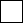 